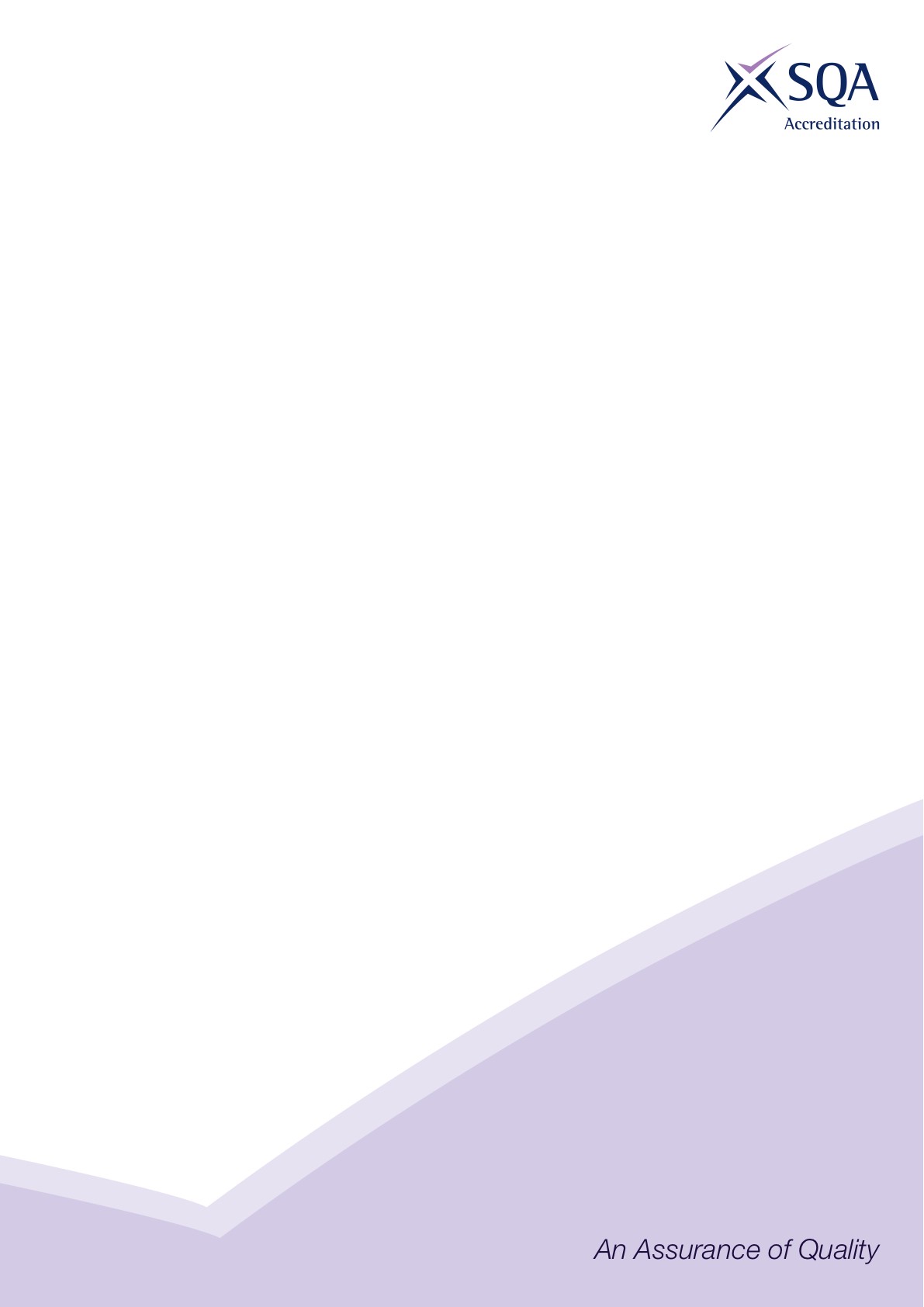 Core Skills Signposting*core skills information provided from SkillsCFA as this is an imported unit.Core Skills SignpostingSectorFood and Drink OperationsQualification Title(s)SVQ in Food and Drink Operations: Food Manufacturing Excellence at SCQF Level 5Developed byNational Skills Academy for Food and DrinkApproved by ACG31 January 2018Version 2SVQ in Food and Drink Operations: Food Manufacturing Excellence at SCQF L5SVQ in Food and Drink Operations: Food Manufacturing Excellence at SCQF L5SVQ in Food and Drink Operations: Food Manufacturing Excellence at SCQF L5SVQ in Food and Drink Operations: Food Manufacturing Excellence at SCQF L5SVQ in Food and Drink Operations: Food Manufacturing Excellence at SCQF L5SVQ in Food and Drink Operations: Food Manufacturing Excellence at SCQF L5SVQ in Food and Drink Operations: Food Manufacturing Excellence at SCQF L5Unique Reference Number (URN)Unit titleCommunicationICTNumeracyProblem SolvingWorking with Others3010*Develop productive working relationships with colleagues4443009Allocate and monitor work in a food business45545IMPQI101Maintain product quality in food and drink operations3332050Maintain workplace food safety standards in manufacture33IMPHS101Work safely in food manufacture33IMPHS201Contribute to environmental safety in food manufacture332070Contribute to the maintenance of plant and equipment in food manufacture4433101Contribute to developing product specifications in food manufacture444IMPSF119Contribute to sustainable practice in a food environment333Unique Reference Number (URN)Unit titleCommunicationICTNumeracyProblem SolvingWorking with OthersIMPQI201Organise and improve work activities in food operations45555IMPQI205Contribute to continuous improvement in food operations55555IMPQI208Contribute to the collection of improvement performance data in food operations55555IMPQI210Contribute to the application of improvement techniques in food operations55555IMPQI212Contribute to the improvement of maintenance in food operations55555IMPQI214Contribute to the improvement of Standard Operating Procedures (SOPs) in food operations55555IMPQI216Manage and reduce conflict in improving food operations55555IMPQI218Contribute to the maintenance of compliance in improving food operations55555IMPPO125Contribute to problem diagnosis in food and drink operations443IMPPO127Contribute to problem resolution in food and drink operations443